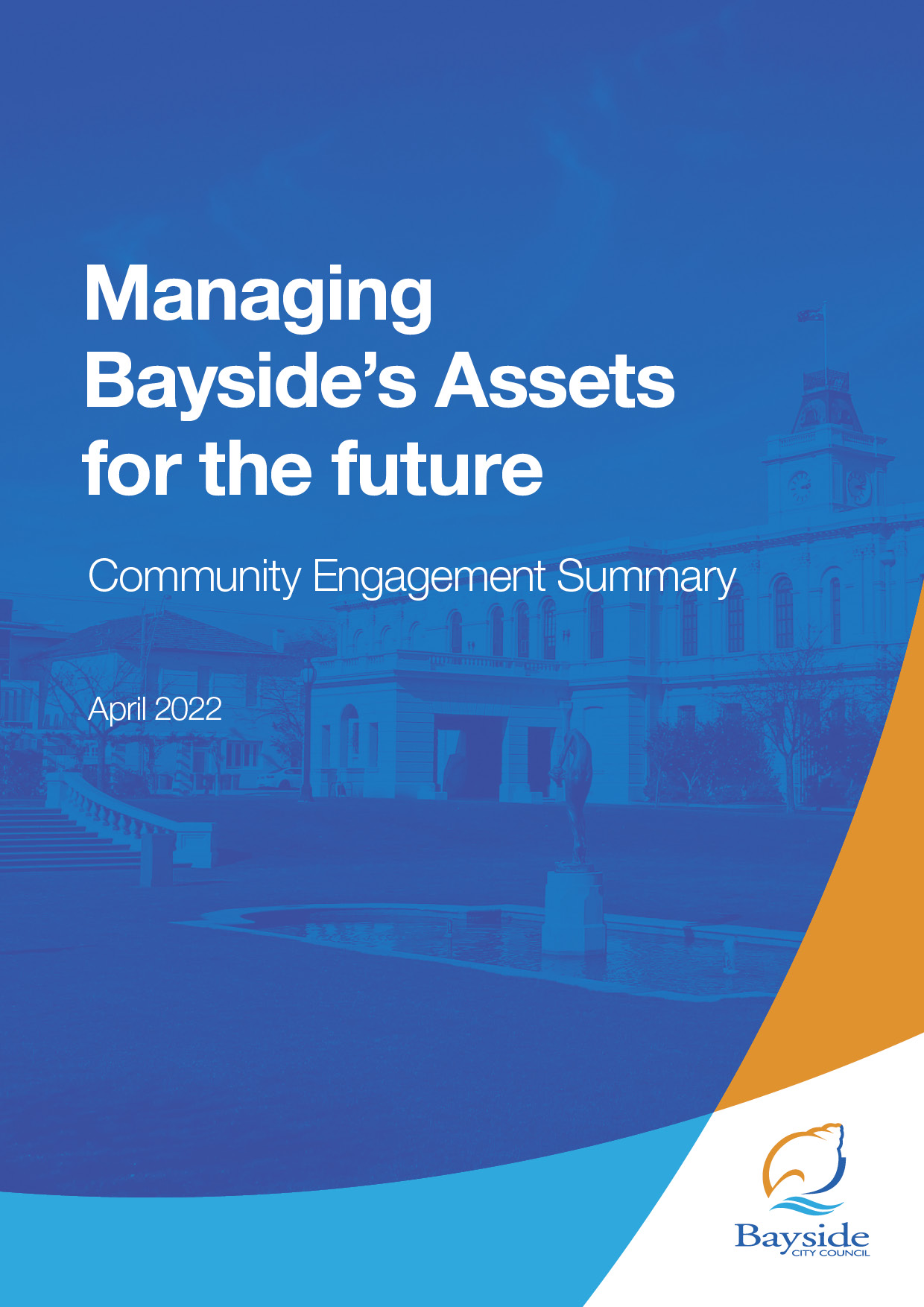 BackgroundThis document provides a summary of stakeholder and community feedback on Bayside’s first Asset Plan. The community was invited to comment on the draft Asset Plan to inform Council’s decision making when considering the final Plan for adoption. The Asset Plan is intended as a community facing document that shows how the Council’s Assets will be managed and maintained over the next 10 years, while meeting the community’s needs and interests. It informs the community on how the Council-controlled infrastructure and other assets are to be managed to achieve the Council Plan objectives and Community Vision statement.The Asset Plan has been developed to comply with the Victorian Local Government Act 2020 (The Act) and summarise modelling of the funding required to meet the future service needs of the community.The Act states that an Asset Plan must:Include information about maintenance, renewal, acquisition, expansion, upgrade, disposal, and decommissioning in relation to each class of infrastructure asset under the control of the Council and any other matters prescribed by the regulations, andbe developed, adopted, and kept in force in accordance with the Council's deliberative engagement practices.Councils are expected to complete their Asset Plans by 30 June 2022 although deliberative engagement is not required for the first iteration of the Asset Plan.This Asset Plan is a separate document to Council’s Road Management Plan 2021, the latter being a requirement for Council to comply with its specific responsibilities and obligations under the Road Management Act 2004.Next stepsIt is proposed that Council consider the results of the community engagement program and adopt the final plan at the Council Meeting on 26 April 2022.Consultation processConsultation purposeWe sought community feedback on the draft Asset Plan. It was an opportunity for Council to communicate and gain input into their long-term decision-making considerations in an accessible manner. We also asked the community to identify risks and opportunities that affect the Asset Plan. Consultation methodologyThe engagement process was open to all members of the Bayside community, including individuals or groups who live, work, play, study, visit, invest in or pass through the municipality.The engagement plan considered the project’s complexity, the level of change/impact likely to arise from the engagement, and reputational risks. This project was assessed as ‘Consult’ level of engagement on Bayside’s application of the IAP2 Public Participation Spectrum. The tools and techniques selected for this project were informed by the project content, stakeholders and type of feedback sought. Consultation was open for a three-week period. The following engagement activities were undertaken:project information and feedback survey through Have Your Say, including opportunity to ask questions and book a conversation with the Assets Coordinatorpublic submissions were invited to be delivered in person, in writing or via email.The following table provides detail of each activity undertaken within the community engagement period:The Have Your Say platform is Council’s main avenue for consulting with the community and was the most effective tool on this project. Here is a summary of the performance of the Have Your Say page: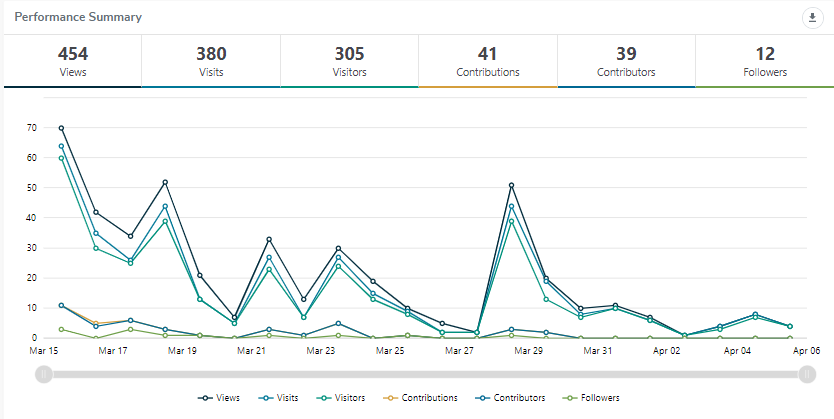 Communications tools and reach The community and stakeholder engagement process aimed to raise awareness of the draft Asset Plan and the proposed changes.It is estimated that communications reached more than 7550 individuals through channels, including: social media (organic post only)Council's e-newsletter This Week in Baysidea single interested party was emailed individually, referring them to the ‘Have Your Say’ pageParticipant profileA total of 41 people took part in the online engagement: 39 via the online survey and a further two people submitted questions.  The only participant profile data that was recorded in survey responses and shown in the table below was suburb.  	Have 39 respondents to this question. The majority bracket 80% bracket identified as Bayside residents and ratepayers, which included community group users of assets. only a small portion identified as commercial lessees of a council asset.Consultation findingsThe following section summarises the key themes which arose in community feedback on the Draft Asset Plan. In the interest of stakeholder and community privacy, individual quotes have not been included within this public document. Where there was more than one mention of a topic or item, the number of mentions has been specified in brackets and italics.Support for actionsThe key message from respondents was that existing assets should be sustainably upgraded and maintained in order to remain fit for purpose. In comparison the acquisition of new assets only received minor support. This is consistent with Council’s Asset management Policy which prioritises renewal, maintenance and upgrade over acquisition. 14 of the respondents provided contact details and expressed a desire to be invited to future workshops on asset service levels.Item-specific feedbackWhat is important to you about the way council manage is infrastructure and assets?Thirty-seven respondents showed a preference for assets being sustainable and fit for purpose over other options. Service levels or ‘fit-for-purpose’ (whose purpose? primarily the community) of assets was the strongest response among any of the questions and showed that many respondents are sensitive to this critical aspect of the asset plan. Sustainability, in itself is a critical aspect of service levels and fitness for purpose, so this was an encouraging set of responses and supports Council’s Asset Management Policy. 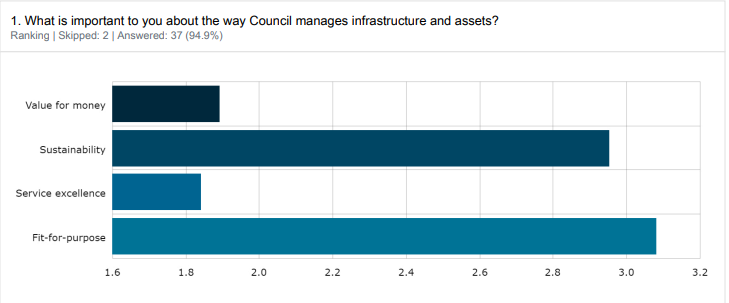 A range of specific concerns were raised during the consultation regarding this item:What should Council's focus be regarding assets38 respondents prioritised upgrade and maintenance of existing assets over acquisition of new assets. These responses are consistent with Council’s Asset Management Policy. Upgrade is driven by an understanding of the service level demands of the asset users, so the planned engagement on asset service levels over the coming year and codification of is supported and defensible.  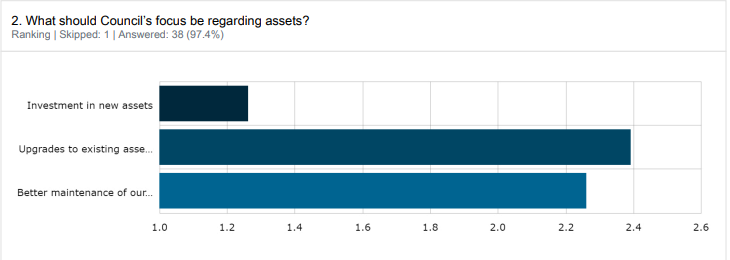 A range of specific concerns were raised during the consultation regarding this item:over the next 10 years, do you see the following issues as a challenge or an opportunity for council assets?39 people responded to this question. There were no clear messages from this question, which shows that the respondents recognised the balance between Challenge and Opportunity. This gives some support to the recognised challenge of Asset Management; finding better ways to engage the community on informed discussion on trade-offs between meeting opportunities, and the costs that arise.     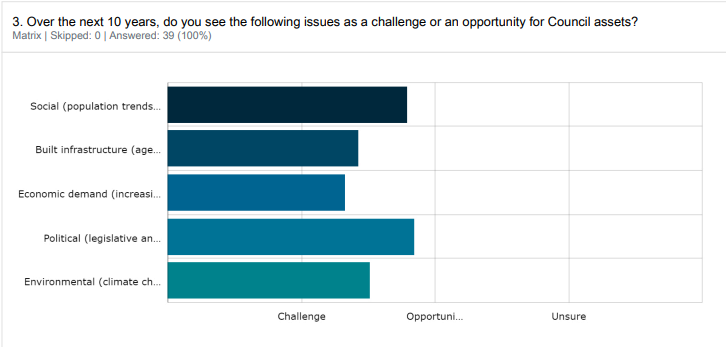 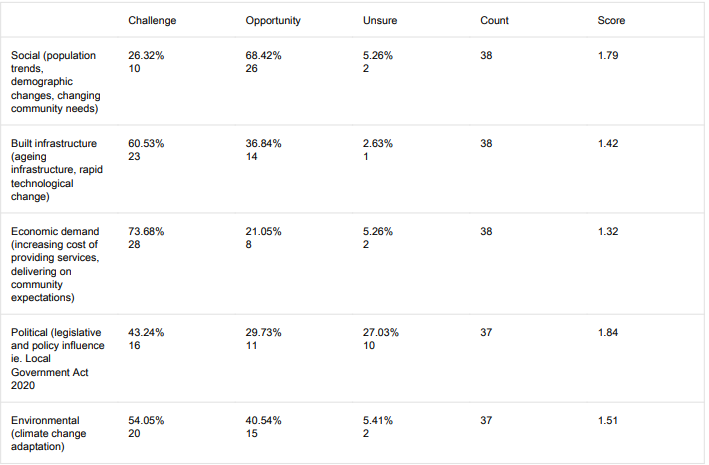 A range of specific concerns were raised during the consultation regarding this item:Project EvaluationThe consultation purpose to receive feedback on the draft Asset Plan was achieved. Sixteen comments were provided, in addition to the feedback submitted in the surveys. Most comments showed a high level of understanding of the concepts presented in the draft Asset Plan. This feedback will improve the draft plan and inform Council’s decision making.Interest in Council Asset Plans is traditionally low, therefore the level of engagement on this consultation was pleasing. Targeting key stakeholders with a direct email ensured that those most interest in the draft Asset Plan were connected to the consultation. Collecting 14 interested peoples’ contact details for future workshops on Asset Service and Maintenance Levels was an excellent outcome. Many of the comments below allude to particular service level themes in specific asset groups and can be used to prime the workshops with real examples of community concerns.An additional question was asked in the survey to gauge stakeholder satisfaction with the process and the information provided. The question asked was:“How easy was the information to find/understand?”The success measure for this objective as set by the Communications and Engagement team for all projects is that 75% of respondents find the information easy or relatively easy to understand.This was not achieved as only approximately 59% found the information easy or relatively easy to understand. It is noted that was a relatively small sample size and that nearly 30% of respondents nominated “I’m not sure”. Approximately 11% said they found the information mostly hard to understand. No one said that they found the information very difficult to understand.It is also noted that the subject matter of the Asset Plan is quite specialised and involves fairly difficult concepts to understand and interpret.Appendix - commentsThis is the full list of comments provided by respondents in the free text box to the question: “Please share any other feedback you think is important for Council to consider when considering this draft of the Asset Plan”.DetailsActivity15 March – 5 AprilDraft Asset plan was downloaded 185 times41 contributions were received from 39 respondentsHave Your Say platform - surveyA survey was set up on Council’s Have Your Say platform, asking people to comment on the draft Asset Plan. Respondents were also asked how easy or difficult they found the information to find and understand.The opportunity to contribute was promoted via all Council communication channels (website, E-newsletter, social media and Have Your Say platform).15 March – 5 April8 visits to this page2 questions were received from same respondentHave Your Say platform - question and answer forumA question and answer forum was promoted on Council’s Have Your Say platform, giving people the opportunity to ask questions on the draft Asset Plan. These questions were answered within Council’s advertised timeframe by Council’s Asset Coordinator.15 March – 5 AprilLink from Council’s website12 subscribersHave Your Say platform - subscribe to the projectA feature on the Have Your Say platform allows interested people to ‘subscribe’ to the page and be kept updated on the project. Subscribing to a project indicates a high level of interest in the draft Asset Plan. 15 March – 5 AprilNo bookings were requestedHave Your Say platform - book a meetingThe community was given the opportunity to book a meeting with the Asset Coordinator either in-person, via video conference or telephone.Survey to seek opinions on various issues, and identify people interested in upcoming engagement and feedback sessions on Asset Service and Maintenance Levels.15 March – 5 April14 people indicated they would like to attend future sessionsHave your Say platform – sign up to future sessionsRespondents were given the opportunity to provide their contact details to receive invitations to upcoming engagement and feedback sessions on Asset Service and Maintenance Levels.ReachTool15 March 2022150 page viewsWebsite news storyA story promoting and linking to the Have Your Say engagement was posted on Council’s website.17 March 20225043 people opened the newsletter9 people clicked on the articleE-newsletter – This Week in Bayside Council sends an e-newsletter each Thursday afternoon to over 8000 subscribers. This is an effective way to promote our consultations.Reached 9335 people18 MarchDirect stakeholder emailsEmails were sent to 202 contacts at community groups and lease holders on 18 March. 25 MarchDirect stakeholder emails89 emails were sent to sporting club contacts on 25 March.28 March3.1% engagementSocial media (organic Facebook post)A post was featured on Council’s Facebook page promoting the consultation. Reached 2357 peopleDemographicBayside2016 CensusParticipants (%)GenderMale47.6%82%GenderFemale52.4%18%GenderUnknown-GenderOther identity-Age15-2411.5%0%Age25-3913.6%14%Age40-4916%14%Age50-5914.%42%Age60-6911.5%14%Age70-849.9%14%Age85+3.7%0%Undisclosed-SuburbBeaumaris13.5%13%SuburbBlack Rock6.5%7%SuburbBrighton24.1%7%SuburbBrighton East15.9%13%SuburbCheltenham3.7%13%SuburbHampton13.6%13%SuburbHampton East5.0%SuburbHighett7.2%13%SuburbSandringham10.5%7%Outside Bayside-13%Yrs in BaysideLess than 1 Year4%Yrs in Bayside1 – 5 Years12%Yrs in Bayside5-10 Years4%Yrs in Bayside11-20 Years36%Yrs in BaysideMore than 20 Years44%What is your connection to Bayside?What is your connection to Bayside?Bayside resident or ratepayer78%commercial lessee of a community facility3%community group lessee21%member of a community group24%visitor to Bayside6%Have you lived experience of disability, or cared for someone who does?Have you lived experience of disability, or cared for someone who does?Yes24%No76%Would you be interested in receiving an invitation to a short, dedicated workshop(s) about Asset Service Levels and/or Maintenance Service Levels to be held in the next 12 months?Would you be interested in receiving an invitation to a short, dedicated workshop(s) about Asset Service Levels and/or Maintenance Service Levels to be held in the next 12 months?Yes36%No64%What classes of Asset are you most interested in? What classes of Asset are you most interested in? Drainage 9%Footpaths11%Roads11%Recreation, leisure, and open spaces37%Buildings22%All of the above9%TopicCommunity feedbackFit for purposeWe care for 2 year old twin grandsons. We live in Beaumaris, and there are few parks where we feel 2-year-olds  would be safeConsideration of critical service provision, and future-proofing (forward thinking)SustainabilityEnergy supply could be enhanced using new bladeless wind towers. And Solar cells and batteries for all appropriate surfaces. Greening suitable buildings is an option.TopicCommunity feedbackFocus on upgrades and maintenance.I am a president of a community kinder. We request the highest priority for kinder building maintenance and upgrades. Our kinders are our children’s first education service and the preschool years are crucial. These are essential assetA focus on upgrading existing infrastructure is key as high density developments progress  and increase  without adequate upgrading of services, in particular storm water drains which are already struggling with "normal" rain levelsTopicCommunity feedbackEconomic ChallengeEnsure the costs of implementing the ESD objectives of the endorsed Sustainable Building and Infrastructure Policy (SBIP) are fully integrated into the costings - so that both the SBIP and the Asset Plan will succeed.Social (population trends)Please leave our wonderful parks for all the people to enjoy. Don’t take this space for organised sport or other uses. Live with and encourage nature in all formsStakeholder reachVisitors to Have Your Say page305Attention (% of visit that last at least 1 active minute)Action (% of visits where at least 2 actions were performed)Feedback % of visits where at least 1 contribution was made)31.84 %
23.95 %
10 %Understanding the true cost of service levels.Ensure the costs of implementing the ESD objectives of the endorsed Sustainable Building and Infrastructure Policy  (SBIP) are fully integrated into the costings - so that both the SBIP and the Asset Plan will succeed.Recognising the requirements of all asset usersEnsuring that existing users of Bayside assets are not undermined by the laudable aspirations to broaden the services and facilities available in the area. Sporting facilities ...ovals, courts, bike tracks etc are so so important  to the community and keeping youth occupied and healthyKnowing and meeting the demandProviding enough sporting opportunities and facilitiesMultipurpose facilitiesThere does not seem to be any consideration for consolidation of assets such as multi-purpose facilities. p.21) There is no mention of council assets that are leased by associations such as sporting clubs. Our current lease agreement is that the cost for maintaining the clubhouse and surrounds is for the club to bare (sic) the cost and not the Council. I would expect to see a strategy of Council leased facilities as clubs cannot continue to afford repairing structural items as the assets continue to get older.Think positive!Everything is an opportunity -  you've just got to think about it in the right way :)Prioritising upgrade and maintenance to existing I am a president of a community kinder. We request the highest priority for kinder building maintenance and upgrades. Our kinders are our childrens first education service and the preschool years are crucial. These are essential assets.Understanding our service provision better.Consideration of critical service provision, and future-proofing (forward thinking)Distribution/targeting I think Council should start looking at all of the Bayside area and not just pockets that seem to  house the wealthy. Places like Hampton East, Highett & Cheltenham should be given the same equal attention as the other Suburbs, yet they are not even thought about in the big picture of things.PlanningPlease stop the removal of large trees from new house blocks and nature strips.  Beaumaris is becoming 'nude'. Everything that is wonderful about bayside is slowly eroding from lack of trees in backyards.Better upgrading of drainageA focus on upgrading existing infrastructure is key as high density developments progress  and increase  without adequate upgrading of services, in particular storm water drains which are already struggling with  "normal" rain levelsCommunicating asset informationNeed to know where these assets are.  What equipment is available in the playgrounds. What accessibility is there?Knowing our agreed Service Levels In keeping with the stated asset management objectives of being (1) fit-for-purpose, (2)  sustainability, (3) value for  money, and (4) service excellence - and in seeking better maintenance of our existing assets (as a priority), the  City of Bayside should ensure immediate steps are taken to remove and replace harmful assets to personal health  (for example: the Norfolk Island Hibiscus trees on nature strips) - and steps taken to ensure such action is expeditiously and efficiently processed, and any procedural obstacles identified and removed.SustainabilityEnergy supply could be enhanced using new bladeless wind towers. And Solar cells and batteries for all appropriate surfaces. Greening suitable buildings is an option.Communicating asset informationI'd like to see all rate payers given read access to your Asset Management System so that we can view the  metrics/values applied to assets though self service reportingEnsuring we communicate playground service levelsWe care for 2 year old twin grandsons. We live in Beaumaris, and there are few parks where we feel 2-year-olds would be safe.Competing views on value of spacePlease leave our wonderful parks for all the people to enjoy. Don’t take this space for organised sport or other uses. Live with and encourage nature in all forms.